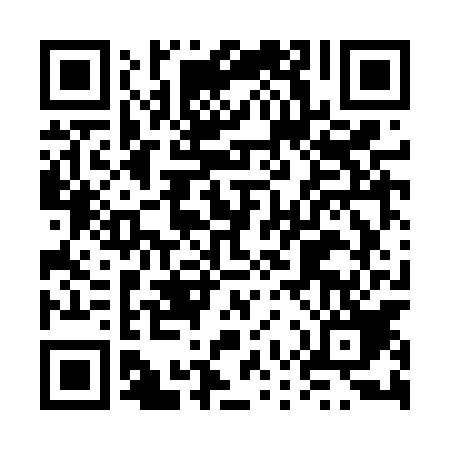 Ramadan times for Jasienie, PolandMon 11 Mar 2024 - Wed 10 Apr 2024High Latitude Method: Angle Based RulePrayer Calculation Method: Muslim World LeagueAsar Calculation Method: HanafiPrayer times provided by https://www.salahtimes.comDateDayFajrSuhurSunriseDhuhrAsrIftarMaghribIsha11Mon4:194:196:0911:573:515:465:467:3012Tue4:174:176:0711:573:525:485:487:3113Wed4:144:146:0511:573:545:495:497:3314Thu4:124:126:0311:563:555:515:517:3515Fri4:104:106:0011:563:575:535:537:3716Sat4:074:075:5811:563:585:545:547:3917Sun4:054:055:5611:553:595:565:567:4118Mon4:024:025:5411:554:015:585:587:4219Tue4:004:005:5111:554:025:595:597:4420Wed3:573:575:4911:544:036:016:017:4621Thu3:553:555:4711:544:056:026:027:4822Fri3:523:525:4511:544:066:046:047:5023Sat3:493:495:4211:544:076:066:067:5224Sun3:473:475:4011:534:086:076:077:5425Mon3:443:445:3811:534:106:096:097:5626Tue3:423:425:3611:534:116:116:117:5827Wed3:393:395:3311:524:126:126:128:0028Thu3:363:365:3111:524:136:146:148:0229Fri3:343:345:2911:524:156:166:168:0430Sat3:313:315:2711:514:166:176:178:0631Sun4:284:286:2412:515:177:197:199:081Mon4:254:256:2212:515:187:207:209:102Tue4:234:236:2012:515:197:227:229:123Wed4:204:206:1812:505:217:247:249:144Thu4:174:176:1612:505:227:257:259:175Fri4:144:146:1312:505:237:277:279:196Sat4:124:126:1112:495:247:297:299:217Sun4:094:096:0912:495:257:307:309:238Mon4:064:066:0712:495:267:327:329:259Tue4:034:036:0512:495:287:347:349:2810Wed4:004:006:0312:485:297:357:359:30